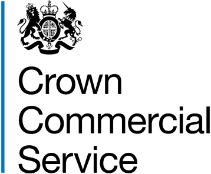 Attachment 2g – Certificate of Past Performance - Lot 3 (Reactive)RM6188 – Audit & Assurance Services (A&AS)Lot 3: Counter-Fraud and Investigation (Reactive)Lot 3: Counter-Fraud and Investigation (Reactive)Name of Bidder:[Bidder’s name]Section A - To be completed by the BidderSection A - To be completed by the BidderCertificate of Past Performance - details of the contract, to be certified by the Customer in Section B. Note: The contract must: have been completed between 1st January 2018 and 31st December 2020; and have a minimum value of £10,000 (ex VAT)CCS reserves the right to contact the customer to verify the content of the CoPPs you have submitted. You must notify the customer that they may be contacted by usCertificate of Past Performance - details of the contract, to be certified by the Customer in Section B. Note: The contract must: have been completed between 1st January 2018 and 31st December 2020; and have a minimum value of £10,000 (ex VAT)CCS reserves the right to contact the customer to verify the content of the CoPPs you have submitted. You must notify the customer that they may be contacted by usName of Customer:[Customer name]Name of Bidder:[Supplier name]Contract title:[Contract title]Contract start date:[dd/mm/yyyy]Contract end date:[dd/mm/yyyy]OJEU Award Notice reference or Contracts Finder reference: (for Public Sector Contracts only) Enter N/A if this is not applicable. OJEU Award Notice reference:e.g. 2011/S 239-387260Contract value:£Service Lines: For each service line(s) that you are evidencing in this CoPP you must include an ‘X’ in the service lines table (column B) against the service line(s) (column A) to which the CoPP relates. Service Lines: For each service line(s) that you are evidencing in this CoPP you must include an ‘X’ in the service lines table (column B) against the service line(s) (column A) to which the CoPP relates. Please describe the Services performed under the contract and highlight in bold type where you refer to the service line(s) in the box below. A maximum of 500 words in Arial font size 11 is permitted.Please describe the Services performed under the contract and highlight in bold type where you refer to the service line(s) in the box below. A maximum of 500 words in Arial font size 11 is permitted.[Insert contract description][Insert contract description]Section B - To be completed by the CustomerSection B - To be completed by the CustomerCertificate of Past Performance - Customer contact details(for further clarification, if required)Certificate of Past Performance - Customer contact details(for further clarification, if required)Customer contact name:[name of Customer contact]Customer address:[Customer address]Customer direct line:[Customer telephone number]Customer email:[Customer email]Customer confirmation Customer confirmation We hereby certify that, to the best of our knowledge and belief, the supplier has satisfactorily supplied the services and delivered the deliverables and the outcomes described above in accordance with the contract.(Authorised signature and date including the title of the individual who has signed)Signed: ……………………………………..Name:  ……………………………………..Title:   ……………………………………..Date:   ……………………………………..Guidance for Customers confirming Certificate of Past PerformanceGuidance for Customers confirming Certificate of Past PerformanceWhilst the information in this certificate has been provided in good faith and in the belief that it is truthful and accurate, the Customer does not assume any responsibility or any liability nor make any guarantee, representation or warranty as to the contents of this Certificate of Past Performance. Whilst the information in this certificate has been provided in good faith and in the belief that it is truthful and accurate, the Customer does not assume any responsibility or any liability nor make any guarantee, representation or warranty as to the contents of this Certificate of Past Performance. 